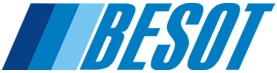 BESOT MANİSA BELEDİYESİ MÜŞAVİRLİK,MÜHENDİSLİK,MÜTEAHHİTLİK HİZMETLERİ ULAŞIM TOPLU TAŞIMACILIK,SOSYAL TESİSLER İŞLETMECİLİĞİ TURİZM  VE ENERJİ SANAYİ VE TİCARET  ANONİM ŞİRKETİ01.01.2016 – 31.12.2016 DÖNEMİ YILLIK FAALİYET RAPORU1- GENEL BİLGİLERRaporun Ait Olduğu Dönem :    01.01.2016-31.12.2016Ticaret unvanı 	   :   BESOT MANİSA BELEDİYESİ MÜŞAVİRLİK,MÜHENDİSLİK,MÜTEAHHİTLİK HİZMETLERİ                                                    ULAŞIM TOPLU TAŞIMACILIK,SOSYAL TESİSLER İŞLETMECİLİĞİ TURİZM  VE ENERJİ                                                  SANAYİ VE TİCARET  ANONİM ŞİRKETİ Ticaret sicili numarası	   :    5334Merkez Adresi		   :    Yarhasanlar  Mahallesi 2319 Sokak No:12/A D:5-6-7-8  ŞEHZADELER- MANİSAŞube Adresi		   :--------------İletişim Bilgileri		   : Telefon     :    0.236.238. 02.82Fax	  :    0.236.238.86.06................................................E-posta adresi	  :    info@besot.com.trA- ŞİRKETİN ORGANİZASYON, SERMAYE VE ORTAKLIK YAPISIa)- Sermayesi		: 4.000.000,00 TL (DÖRTMİLYONTL)b)- Ortaklık Yapısı	: Anonim Şirket.c)- Hesap Dönemi İçinde Meydana Gelen Değişiklikler:B- İMTİYAZLI PAYLARA İLİŞKİN BİLGİLERa)- İmtiyazlı Pay Miktarı (Varsa)		: ………………………………………………. TLb)- İmtiyazlı Payların Oy Haklarına İlişkin Açıklama :………………………………………………………………………C- ŞİRKETİN YÖNETİM ORGANI, ÜST DÜZEY YÖNETİCİ VE PERSONEL BİLGİLERİa)- Şirketin Yönetim Organı : Şirketin Yönetim Organı, 6 adet  Yönetim Kurulu üyesinden oluşan Yönetim Kurulu’dur. Yönetim Kurulu, 24.07.2014  tarihli genel kurul kararı ile, üç yıl süreyle görev yapmak üzere seçilmişlerdir.Yönetim Kurulu ÜyeleriYönetim Kurulu Başkanı		: Mehmet GÜZGÜLÜ	Yönetim Kurulu Başkan Yrd.		: Fuat UZUN	Yönetim Kurulu Üyesi		: Murat KÜMÜŞTEKİN	Yönetim Kurulu Üyesi		: Sezai GÜRCANYönetim Kurulu Üyesi		: Sibel ALKINYönetim Kurulu Üyesi		: Hüseyin KÖROĞLUb)- Şirketin Üst Düzey Yöneticileri :		Ünvanı	Adı Soyadı                            .		Yönetim Kurulu Başkanı       : 	Mehmet GÜZGÜLÜ		Yönetim Kurulu Başkan Yrd.: 	Fuat UZUNc)- Personel Sayısı                        : 4.023D- VARSA; Şirket genel kurulunca verilen izin çerçevesinde yönetim organı üyelerinin şirketle kendisi veya başkası adına yaptığı işlemler ile rekabet yasağı kapsamındaki faaliyetleri hakkında bilgiler.Yoktur.2- YÖNETİM ORGANI ÜYELERİ İLE ÜST DÜZEY YÖNETİCİLERE SAĞLANAN MALİHAKLARSağlanan huzur hakkı, ücret, prim, ikramiye, kâr payı gibi mali menfaatlerin toplam tutarları:Yönetim organı üyelerimize ve yöneticilerimize huzur hakkı ödenmektedir.Yönetim Kurulu Başkanı		: Mehmet GÜZGÜLÜ	         6.000,00.TLYönetim Kurulu Başkan Yrd.		: Fuat UZUN		         3.500,00.TLYönetim Kurulu Üyesi		: Murat KÜMÜŞTEKİN	         3.500,00.TLYönetim Kurulu Üyesi		: Sezai GÜRCAN                      3.500,00.TLYönetim Kurulu Üyesi		: Sibel ALKIN		         3.500,00.TL	Yönetim Kurulu Üyesi		: Hüseyin KÖROĞLU                3.500,00.TLVerilen ödenekler, yolculuk, konaklama ve temsil giderleri ile ayni ve nakdi imkânlar, sigortalar ve benzeri teminatların toplam tutarlarına ilişkin bilgiler: Yoktur.3- ŞİRKETİN ARAŞTIRMA VE GELİŞTİRME ÇALIŞMALARIYapılan Araştırma Geliştirme çalışmaları yoktur.Elde Edilen sonuçlar; ---4-ŞİRKET FAALİYETLERİ VE FAALİYETLERE İLİŞKİN ÖNEMLİ GELİŞMELERŞirketin ilgili hesap döneminde yapmış olduğu yatırımlara ilişkin bilgiler: Şirketimiz 01.01.2016 -31.12.2016 tarihleri arasında şirketimiz ihale kapsamında ve şirket genel işlerinde kullanılmak üzere 57 adet araç  satın almıştır. Şirketin iç kontrol sistemi ve iç denetim faaliyetleri hakkında bilgiler ile yönetim organının bu konudaki görüşü: Şirketimiz, QFC firması marifetiyle İSO 9000 kalite standartları çerçevesinde yönetim ve icra faaliyetlerini sürdürmektedir. Her ay içerisinde ikişer kere kasa sayım ve kontrolleri ile ay sonu banka hareket, bakiye, ekstre kontrol ve cari hesap mutabakatlarını yapmaktadır.Şirketin doğrudan veya dolaylı iştirakleri ve pay oranlarına ilişkin bilgiler: Doğrudan İştirakler				Pay Oranı…………………………………………………	………………………………………………………………	………………………………………………………………	……………Dolaylı İştirakler				Pay OranıTIBBI ATIK TESİS İŞLETMECİLİĞİ   	               % 10…………………………………………………	………………………………………………………………	……………Şirketin iktisap ettiği kendi paylarına ilişkin bilgiler: ………………. Adet	………………………………. TLAçıklama :……………………………………………………………………………………….Hesap dönemi içerisinde yapılan özel denetime ve kamu denetimine ilişkin açıklamalar: 	Şirketimiz 01.01.2016 -31.12.2016 tarihleri arasında herhangi bir özel veya kamu denetimi        geçirmemiştir.Şirket aleyhine açılan ve şirketin mali durumunu ve faaliyetlerini etkileyebilecek nitelikteki davalar ve olası sonuçları hakkında bilgiler: Şirketimiz aleyhine açılan davalar mevcut olup, bu davalar iş hukuku davalarıdır ve bu davaların hiçbiri şirketimizin mali durumunu ve faaliyetini etkileyebilecek davalar değildir.Mevzuat hükümlerine aykırı uygulamalar nedeniyle şirket ve yönetim organı üyeleri hakkında uygulanan idari veya adli yaptırımlara ilişkin açıklamalar: 	     Şirket ve yönetim organı üyelerinin idari veya adli bir ihlali söz konusu olmamıştır. Geçmiş dönemlerde belirlenen hedeflere ulaşılıp ulaşılamadığı, genel kurul kararlarının yerine getirilip getirilmediği, hedeflere ulaşılamamışsa veya kararlar yerine getirilmemişse gerekçelerine ilişkin bilgiler ve değerlendirmeler: 2015 yılında yapılan Genel Kurulda alınan kararlar yerine getirilerek, 2016 yılı mali hedefler  tutturulmuştur.                          Şirketimiz 2016 yılı hesap dönemini; 4.266.879,48  TL ticari karla kapatmıştır. Yıl içerisinde olağanüstü genel kurul toplantısı yapılmışsa, toplantının tarihi, toplantıda alınan kararlar ve buna ilişkin yapılan işlemlerde dâhil olmak üzere olağanüstü genel kurula ilişkin bilgiler:      2015 yılı içerisinde şirketimiz olağanüstü genel kurul toplantısı yapmamıştır.Şirketin yıl içinde yapmış olduğu bağış ve yardımlar ile sosyal sorumluluk projeleri çerçevesinde yapılan harcamalara ilişkin bilgiler:  	Şirketimiz 2016 yılı içerisinde herhangi bir bağış ödemesi yapmamakla beraber sosyal sorumluluk         projesi de gerçekleştirmemiştir. Ancak aylık ortalama 4.023 personele istihdam imkanı sağlanmış, bu 		personelin gerek SGK. ve gerek se 6311 sayılı İş yeri sağlığı ve güvenliği kanunları kapsamında, her 		türlü gereklilikleri yerine getirilmiştir.Şirketler topluluğuna bağlı bir şirketse; hâkim şirketle, hâkim şirkete bağlı bir şirketle, hâkim şirketin yönlendirmesiyle onun ya da ona bağlı bir şirketin yararına yaptığı hukuki işlemler ve geçmiş faaliyet yılında hâkim şirketin ya da ona bağlı bir şirketin yararına alınan veya alınmasından kaçınılan tüm diğer önlemler Bu türde bir bağlılık ve uygulama söz konusu değildir.5-FİNANSAL DURUMFinansal duruma ve faaliyet sonuçlarına ilişkin yönetim organının analizi ve değerlendirmesi, planlanan faaliyetlerin gerçekleşme derecesi, belirlenen stratejik hedefler karşısında şirketin durumu :Şirketimiz  2016  yılını 4.266.879,48 TL kar ile kapatmıştır. Aktif toplamı 29.382.383.52 TL olup karşılığında 10.540.440,28  TL tutarında Öz Kaynak bulunmaktadır.Şirketin  5.696.098,77. TL tutarında Sabit Kıymetleri olup, bu kıymetler için 2.593.131,69  TL tutarında amortisman ayrılmıştır.Geçmiş yıllarla karşılaştırmalı olarak şirketin yıl içindeki satışları, verimliliği, gelir oluşturma kapasitesi, kârlılığı ve borç/öz kaynak oranı ile şirket faaliyetlerinin sonuçları hakkında fikir verecek diğer hususlara ilişkin bilgiler ve ileriye dönük beklentiler:  2015 Yılı		   2016 Yılı	Dönem Karı / (Zararı)			2.538.390,90                       5.381.845,82 	Dönem Karı Vergi ve Yasal Yük.		   531.531,54                       1.114.966,34    	Dönem Net Karı / (Zararı)		              2.006.859,36                        4.266.879,48Şirketin sermayesinin karşılıksız kalıp kalmadığına veya borca batık olup olmadığına ilişkin tespit ve yönetim organı değerlendirmeleri:Şirketimizin ödenmemiş sermayesi bulunmamakta olup, sermayesinin karşılığı bulunmaktadır ayrıca şirket mali tablolarında herhangi bir mali sıkıntıya ilişkin tespit yokturVarsa şirketin finansal yapısını iyileştirmek için alınması düşünülen önlemler: ……………………………………………………………………………………………………Kâr payı dağıtım politikasına ilişkin bilgiler ve kâr dağıtımı yapılmayacaksa gerekçesi ile dağıtılmayan kârın nasıl kullanılacağına ilişkin öneri: Tasviplerinize sunulan Bilanço ve Gelir Tablosunda görüldüğü gibi 2016 yılı hesap dönemini şirketimiz; 4.266.879,48 TL.  ticari kar’la kapatmıştır. Bu kar’ın, yasal yedekler ayrıldıktan sonra sermaye’ye ilave  edilmesi öngörülmektedir.6- RİSKLER VE YÖNETİM ORGANININ DEĞERLENDİRİLMESİVarsa şirketin öngörülen risklere karşı uygulayacağı risk yönetimi politikasına ilişkin bilgiler,Şirketimiz, 2017 ve ilerleyen yıllarda faaliyet kapsamını genişleterek, kar sağlayıcı, sosyal ve üretimsel projeler geliştirecek, karlanma oranını arttırıcı faaliyetlerde bulunacaktır.Ana faaliyet kolu olan hizmet sözleşmelerindeki ana gayesi olan, Manisa Belediyesi hizmet ihalelerindeki yabancı payını asgari düzeye indirici faaliyetlerde bulunarak, her ihaleye katılarak, ihale edilen bedelinin kontrol altında tutulmasını, dolayısıyla Belediyenin gereksiz nakit çıkışına maruz bırakılmamasını sağlayacaktır. Önümüzdeki dönemlerde şirketimiz gelişen ve genişleyen iş kollarına bağlı olarak,işletmecilik konularında faaliyetlerini arttırmak dolayısla gerek istihdam gerekse gelir arttırıcı çalışmalara yoğunlaşacaktır.Faaliyet konularımızda ülke ve şehrimiz ekonomisine bağlı olarak iş kollarında daralan ve azalan arz,artan talepli sayısını ve gerek kanunların uygulanması,gerek teknolojik gelişmelerin yarattığı daralmayı karşılamaktan çok uzak kalmaktadır. Bu noktadan haraketle önümüzdeki dönemlerde şirketimizin faaliyet çeşitliliğini arttırarak değişik iş kollarına yönelmek,olası risklerin göğüslenmesinde avantaj yaratacaktır. Oluşturulmuşsa riskin erken saptanması ve yönetimi komitesinin çalışmalarına ve raporlarına ilişkin bilgiler,Her geçici vergi dönemi sonrasında, mali tablolar ve şirketin karlılığı hakkında Yönetim Kurulu ‘na bilgi verilerek, şirketin gidişatı tartışılarak, varsa gerekli önlemlerin alınması sağlanacaktır.Satışlar, verimlilik, gelir yaratma kapasitesi, kârlılık, borç/öz kaynak oranı ve benzeri konularda ileriye dönük riskler.Şirketimiz ana faaliyeti kapsamında, Manisa Belediyesi ‘nin tüm hizmet ihalelerine katılarak, minumum maliyetlerde bu ihaleleri almak gayreti içerisindedir. Ana amaç ise, şirket karlılığından önce, Belediyenin istemsiz bir nakit çıkışına maruz bırakılmamasıdır. Buna rağmen, kanuni tüm yükümlülükleri yerine getirerek her şeye rağmen dönem sonunda, zarar etmemektir.Yapılan ihaleler 4734 sayılı Kamu İhale Kanunu kapsamında, şartnamelerde yazılı şartlara haiz her katılımcıya açık olarak düzenlendiğinden, minumum karlılık oranları gözetilerek, mümkün olan en çok ihalenin şirketimiz bünyesinde yürütülmesi sağlanmalıdır.7- DİĞER HUSUSLARFaaliyet yılının sona ermesinden sonra şirkette meydana gelen ve ortakların, alacaklıların ve diğer ilgili kişi ve kuruluşların haklarını etkileyebilecek nitelikteki özel önem taşıyan olaylara ilişkin açıklamalar;Dönem içerisinde ve sonunda, şirketimizin gelecekteki faaliyetlerini etkileyecek her hangi bir olumsuzluk yaşanmamıştır. Şirketimizin, faaliyetlerine ilişkin ödemeler ve kanuni yükümlülükler zamanında, tam ve eksiksiz olarak yerine getirilmiş olup, gerek kamu kurum ve kuruluşlarına, gerekse özel ve tüzel kişilere karşı her hangi bir borç ve yükümlülük yoktur.Manisa Belediyesi  6360 Sayılı Kanun kapsamında  Manisa Büyükşehir Belediyesine Dönüşmüş bu doğrultuda 17 ilçeyi içerisine alan il sınırlarları içerisinde hizmet yoğunluğu 340.000 den 1.350.000 nüfusa ulaşmıştır. Bu bağlamda şirketimize düşen ve Manisa Büyükşehir Belediyesinden verilen her türlü hizmet talebinin karşılanmasına çalışılacaktır.İlave bilgiler;……………………………………………………………………………………………………Bu rapor; Gümrük ve Ticaret Bakanlığı tarafından 28.08.2012 tarih ve 28395 sayılı Resmi Gazetede yayımlanan “Şirketlerin Yıllık Faaliyet Raporunun Asgari İçeriğinin Belirlenmesi Hakkında Yönetmelik” hükümlerine uygun olarak hazırlanmış olup aşağıda isimleri yazılı şirketin yönetim kurulu üyeleri tarafından imzalanarak onaylanmıştır. 28.02.2017     Mehmet GÜZGÜLÜ						Mustafa GENÇ    Yönetim Kurulu Başkanı 					   Yönetim Kurulu Başkan YardımcısıMurat KÜMÜŞTEKİN					 	   Sibel ALKIN           Üye							          Üye						Hüseyin KÖROĞLU           				          ÜyePAY SAHİBİNİN ADI, SOYADI/ÜNVANIİKAMETGAH ADRESİHİSSE ADEDİSERMAYE TUTARI (TL)1-MANİSA BÜYÜKŞEHİR BELEDİYESİMerkez Efendi Mah. 3819  Sokak No:80/B Yunusemre-MANİSA A/2.016.000B/1.936.160C/ 47.6422.016.000,00 TL1.936.160,00 TL47.642,00 TL2-MANİSA TİCARET VE SANAYİ ODASIMerkez Efendi Mah. Mimar Sinan Bulv. No:127  Yunusemre-MANİSAC/6666,00 TL3-ŞEHZADELER  ZİRAAT ODASI Şehitler Mahallesi Mehmetçik Caddesi No:18 Merkez/MANİSAC/6666,00 TL4-MANİSA’YI VE MESİRİ TANITMA VE  TURİZM DERNEĞİ Mimar Sinan Mahallesi İbrahim Gökçen Bulvarı Ulupark içi Merkez/MANİSAC/6666,00 TLPAY SAHİBİNİN ADI, SOYADI/ÜNVANIÖNCEKİ DÖNEM HİSSE ADEDİÖNCEKİ DÖNEM SERMAYE TUTARI (TL)CARİ   DÖNEM HİSSE ADEDİCARİ  DÖNEM SERMAYE TUTARI (TL)1-2-3-4-5-